Лист №Всего листовЗаявление принятоЗаявление12регистрационный номервколичество листов заявленияколичество прилагаемых документов,(наименование органа местного самоуправления, органав том числе оригиналов, копий,государственной власти субъекта Российской Федерации -городов федерального значения или органа местногосамоуправления внутригородского муниципальногообразования города федерального значения,уполномоченного законом субъекта Российской Федерациина присвоение объектам адресации адресов)количество листов в оригиналахФ.И.О. должностного лицаподпись должностного лица, копияхдата««г.3.1 Прошу в отношении объекта адресации:Вид:Земельный участокЗданиеСооружениеПомещениеОбъект незавершенногостроительства3.2 Присвоить адресВ связи с:Образованием земельного участка(ов) из земель, находящихся в государственной илимуниципальной собственностиКоличество образуемых земельныхучастковДополнительная информация:Образованием земельного участка(ов) путем раздела земельного участкаКоличество образуемых земельныхучастковКадастровый номер земельного участка,раздел которого осуществляетсяАдрес земельного участка, раздел которого осуществляетсяОбразованием земельного участка путем объединения земельных участковКоличество объединяемых земельныхучастковКадастровый номер объединяемогоАдрес объединяемого земельного участка1земельного участка11 Строка дублируется для каждого объединенного земельного участка.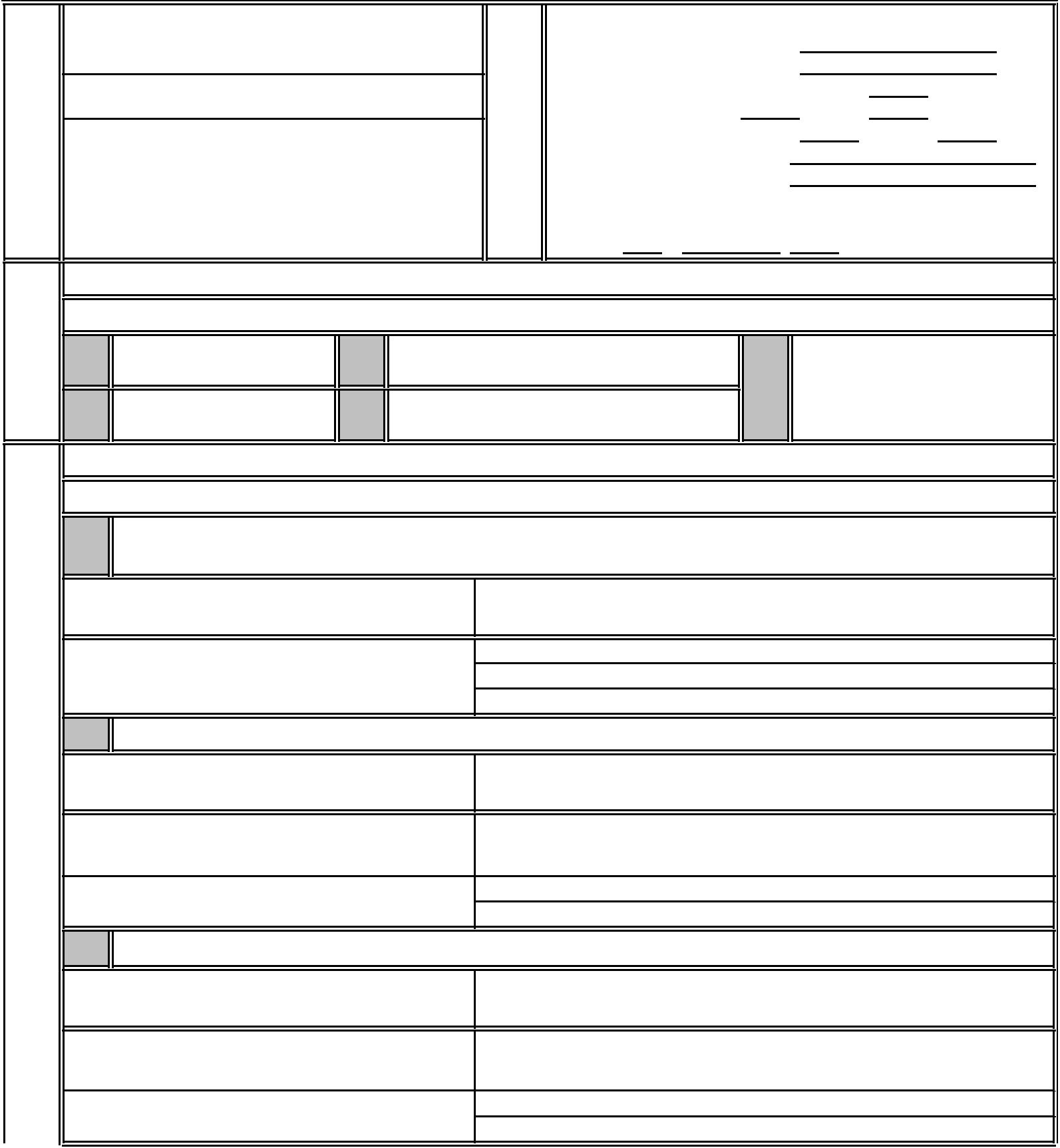 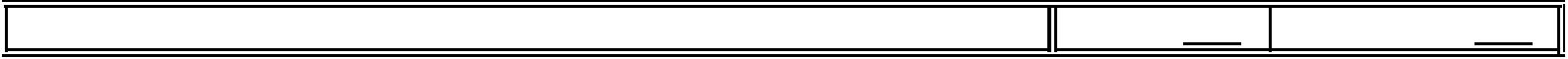 Приложение № 1к Административному регламентупредоставления муниципальной услуги «Присвоение, аннулирование адреса объекту адресации»ФОРМАзаявления о присвоении объекту адресации адресаили аннулировании его адресаЛист №Всего листовОбразованием земельного участка(ов) путем выдела из земельного участкаКоличество образуемых земельныхучастков (за исключением земельногоучастка, из которого осуществляетсявыдел)Кадастровый номер земельного участка,из которого осуществляется выделАдрес земельного участка, из которого осуществляется выделОбразованием земельного участка(ов) путем перераспределения земельных участковКоличество образуемых земельныхКоличество земельных участков, которые перераспределяютсяучастковКадастровый номер земельного участка,который перераспределяется2Адрес земельного участка, который перераспределяется2Строительством, реконструкцией здания, сооруженияНаименование объекта строительства(реконструкции) в соответствии спроектной документациейКадастровый номер земельного участка,на котором осуществляетсяАдрес земельного участка, на котором осуществляетсястроительство (реконструкция)строительство (реконструкция)Подготовкой в отношении следующего объекта адресации документов, необходимых дляосуществления государственного кадастрового учета указанного объекта адресации, в случае,если в соответствии с Градостроительным кодексом Российской Федерации,законодательством субъектов Российской Федерации о градостроительной деятельности для егостроительства, реконструкции выдача разрешения на строительство не требуетсяТип здания, сооружения, объектанезавершенного строительстваНаименование объекта строительства(реконструкции) (при наличии проектнойдокументации указывается в соответствиис проектной документацией)Кадастровый номер земельного участка,на котором осуществляетсяАдрес земельного участка, на котором осуществляетсястроительство (реконструкция)строительство (реконструкция)Переводом жилого помещения в нежилое помещение и нежилого помещения в жилоепомещениеКадастровый номер помещенияАдрес помещения2 Строка дублируется для каждого перераспределенного земельного участка.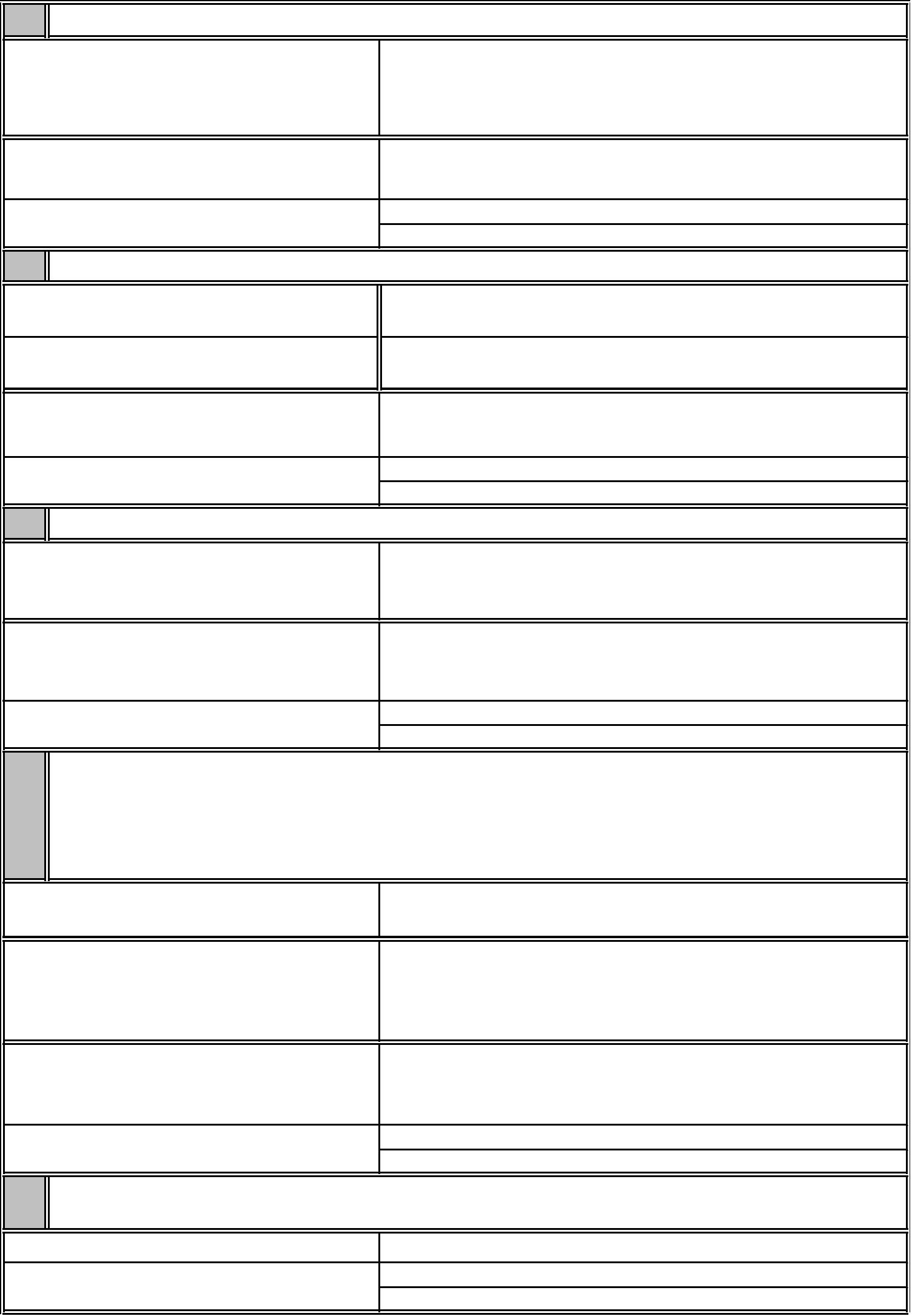 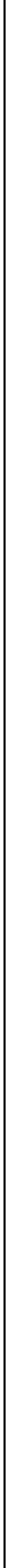 Лист №Всего листовОбразованием помещения(ий) в здании, сооружении путем раздела здания, сооруженияОбразование жилого помещенияОбразование нежилого помещенияКоличество образуемых помещенийКоличество образуемых помещенийКадастровый номер здания, сооруженияАдрес здания, сооруженияДополнительная информация:Образованием помещения(ий) в здании, сооружении путем раздела помещенияНазначение помещения(жилое (нежилое) помещение)Вид помещения3Количество помещений33Кадастровый номер помещения, раздел которогоосуществляетсяАдрес помещения, раздел которого осуществляетсяДополнительная информация:Образованием помещения в здании, сооружении путем объединения помещений в здании,сооруженииОбразование жилого помещенияОбразование нежилого помещенияКоличество объединяемых помещенийКадастровый номер объединяемогоАдрес объединяемого помещения4помещения4Дополнительная информация:Образованием помещения в здании, сооружении путем переустройства и (или) перепланировкимест общего пользованияОбразование жилого помещенияКоличество образуемых помещенийОбразование нежилого помещенияКадастровый номер здания, сооруженияАдрес здания, сооруженияДополнительная информация:3 Строка дублируется для каждого разделенного помещения.4 Строка дублируется для каждого объединенного помещения.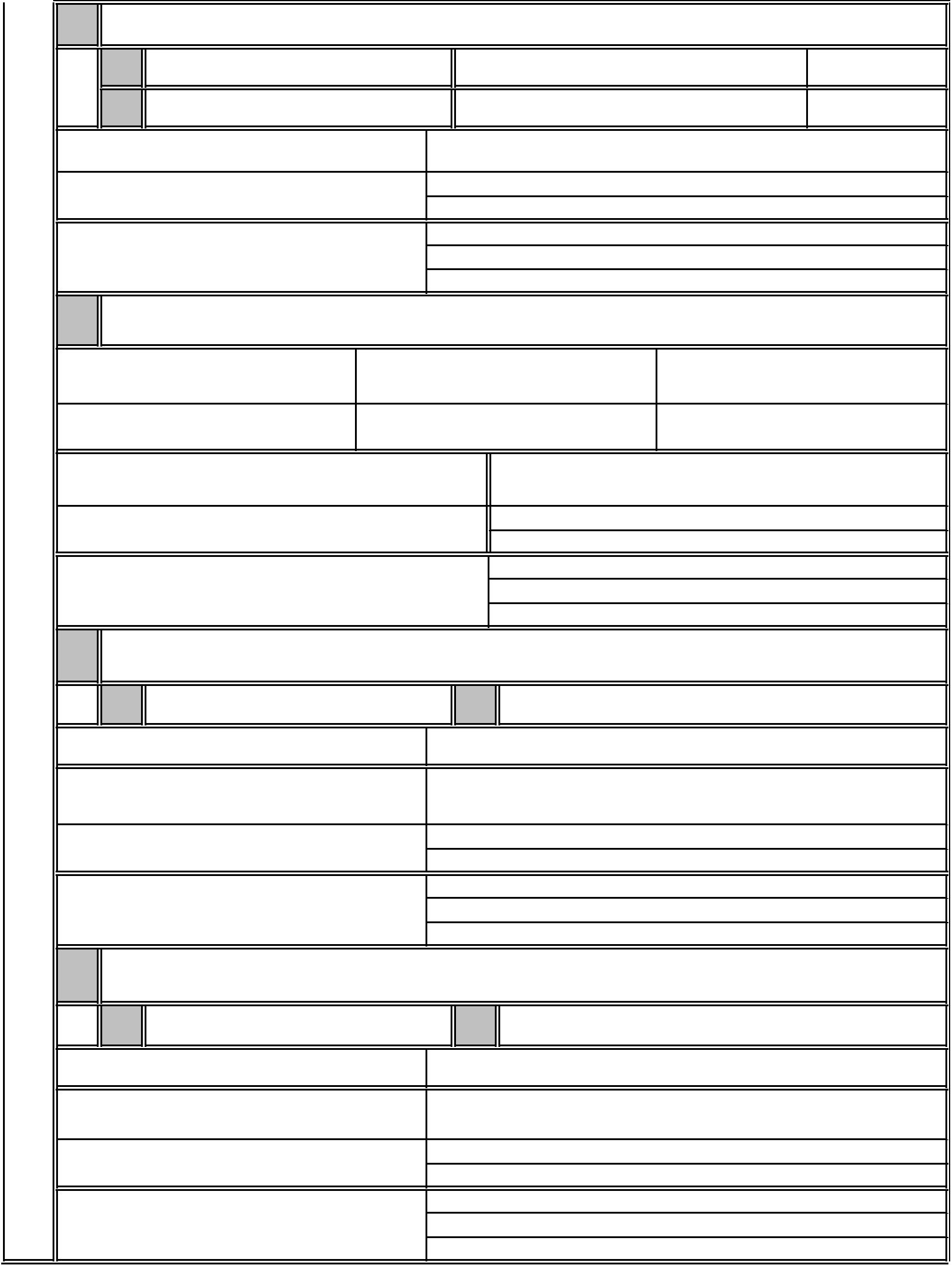 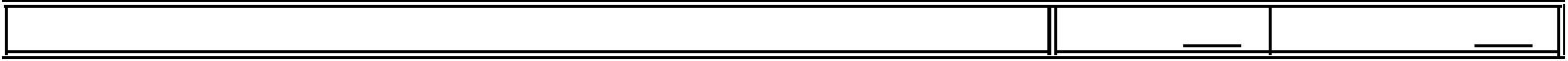 Лист №Всего листов3.3 Аннулировать адрес объекта адресации:Наименование страныНаименование субъекта РоссийскойФедерацииНаименование муниципального района,городского округа или внутригородскойтерритории (для городов федеральногозначения) в составе субъекта РоссийскойФедерацииНаименование поселенияНаименование внутригородского районагородского округаНаименование населенного пунктаНаименование элемента планировочнойструктурыНаименование элемента улично-дорожнойсетиНомер земельного участкаТип и номер здания, сооружения илиобъекта незавершенного строительстваТип и номер помещения, расположенного вздании или сооруженииТип и номер помещения в пределахквартиры (в отношении коммунальныхквартир)Дополнительная информация:В связи с:Прекращением существования объекта адресацииОтказом в осуществлении кадастрового учета объекта адресации по основаниям, указаннымв пунктах 1 и 3 части 2 статьи 27 Федерального закона от 24 июля 2007 года № 221-ФЗ"О государственном кадастре недвижимости" (Собрание законодательства Российской Федерации,2007, № 31, ст. 4017; 2008, № 30, ст. 3597; 2009, № 52, ст. 6410; 2011, № 1, ст. 47; № 49, ст. 7061;№ 50, ст. 7365; 2012, № 31, ст. 4322; 2013, № 30, ст. 4083; официальный интернет-портал правовойинформации www.pravo.gov.ru, 23 декабря 2014 г.)Присвоением объекту адресации нового адресаДополнительная информация: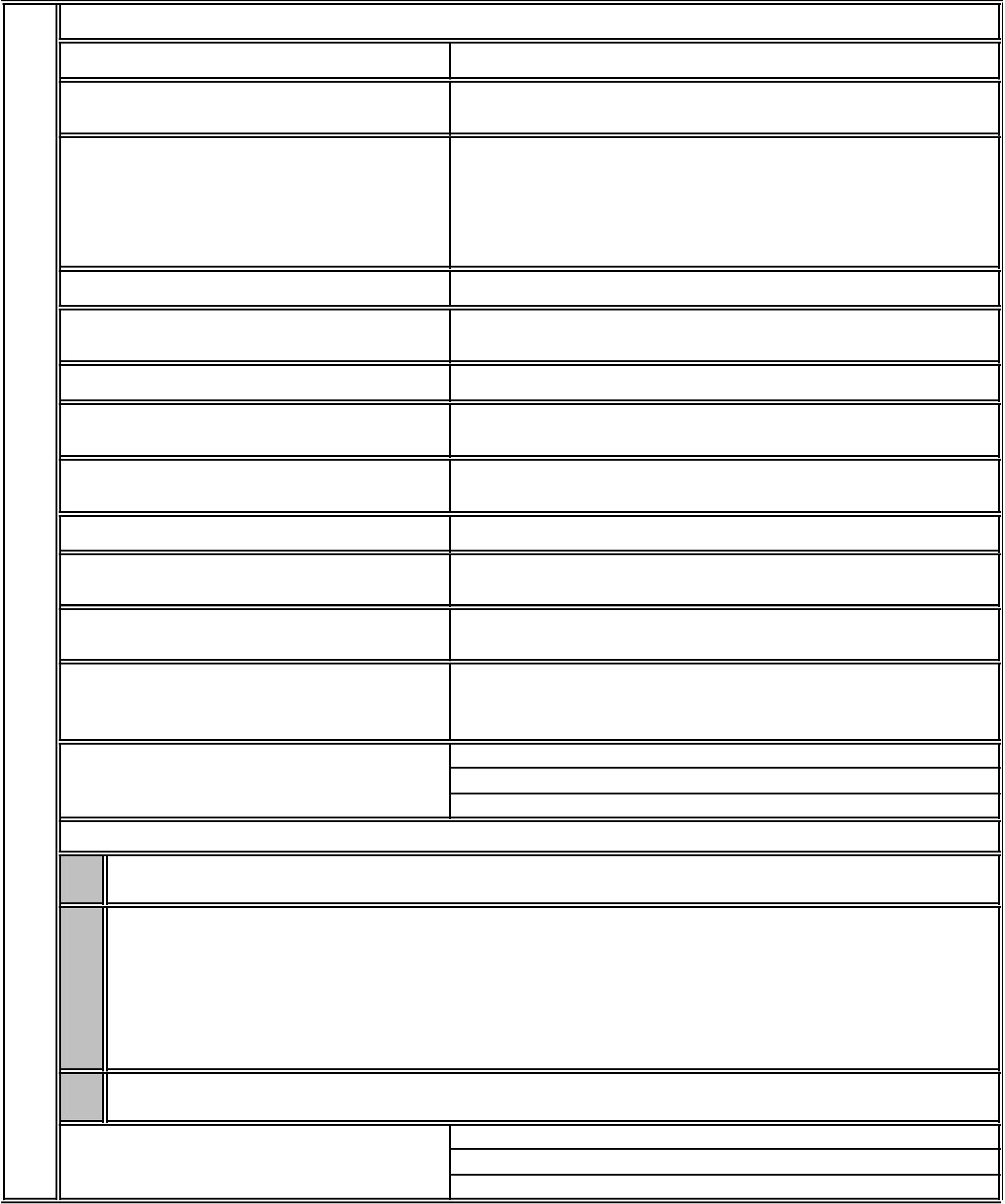 Лист №Всего листов4Собственник объекта адресации или лицо, обладающее иным вещным правом на объект адресациифизическое лицо:отчество (полностью)(при наличии):ИНН (приналичии):фамилия:имя (полностью):вид:серия:номер:документ,удостоверяющийличность:дата выдачи:»кем выдан:«г.адрес электронной почты(при наличии):почтовый адрес:телефон для связи:юридическое лицо, в том числе орган государственной власти, иной государственный орган,орган местного самоуправления:полное наименование:ИНН (для российского юридического лица):КПП (для российского юридического лица):страна регистрации(инкорпорации)(для иностранного юридическоголица):дата регистрации(для иностранногоюридического лица):номер регистрации(для иностранногоюридического лица):«»г.адрес электронной почты(при наличии):почтовый адрес:телефон для связи:Вещное право на объект адресации:право собственностиправо хозяйственного ведения имуществом на объект адресацииправо оперативного управления имуществом на объект адресацииправо пожизненно наследуемого владения земельным участкомправо постоянного (бессрочного) пользования земельным участком5Способ получения документов (в том числе решения о присвоении объекту адресации адреса илианнулировании его адреса, оригиналов ранее представленных документов, решения об отказе в присвоении(аннулировании) объекту адресации адреса):ЛичноВ многофункциональном центреПочтовым отправлением по адресу:В личном кабинете Единого портала государственных и муниципальных услуг (с момента реализации технической  возможности)В личном кабинете федеральной информационной адресной системыНа адрес электронной почты (длясообщения о получении заявления идокументов)6Расписку в получении документов прошу:Выдать личноРасписка получена:(подпись заявителя)Направить почтовым отправлениемпо адресу:Не направлять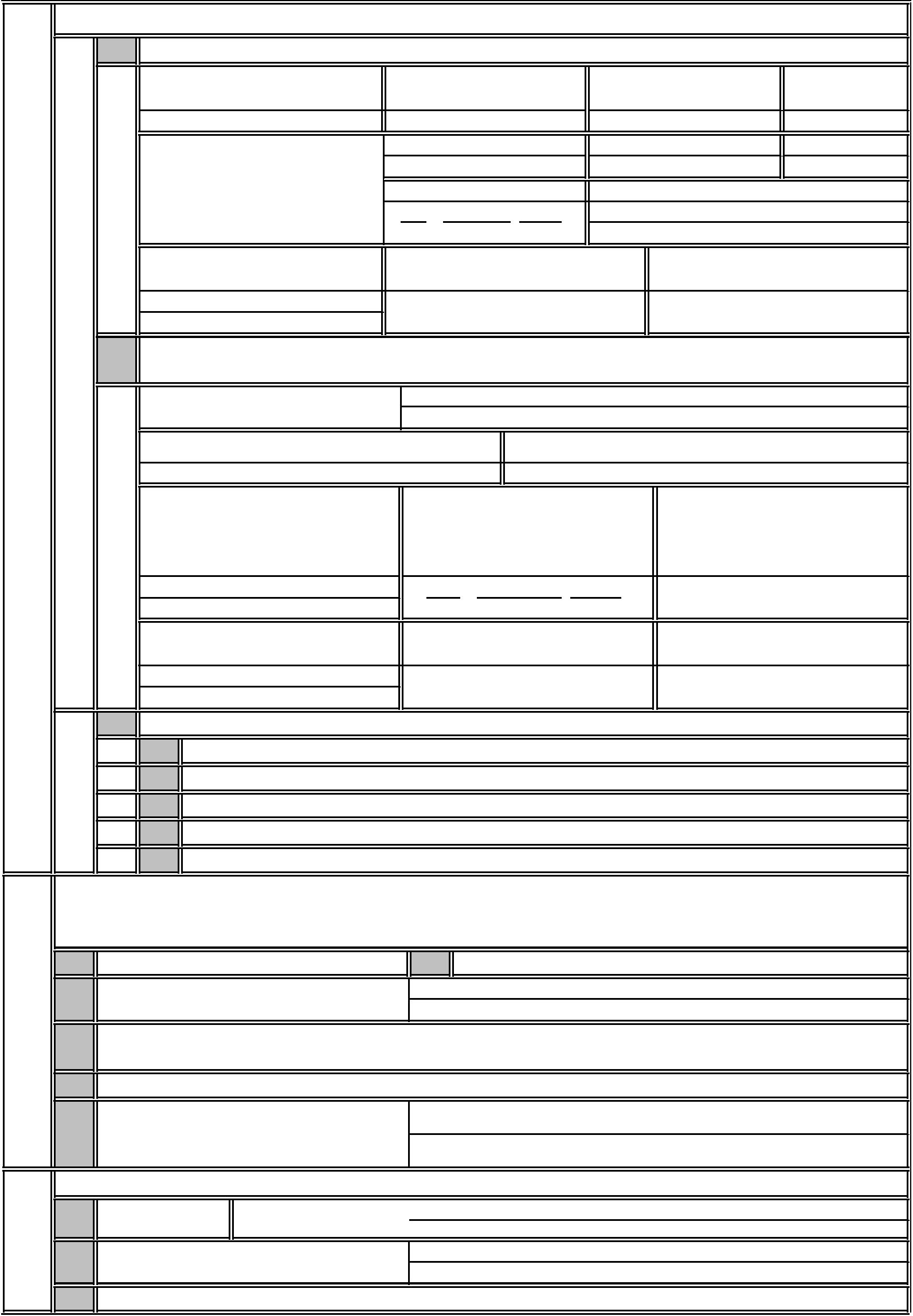 Лист №Всего листов7Заявитель:Собственник объекта адресации или лицо, обладающее иным вещным правом на объектадресацииПредставитель собственника объекта адресации или лица, обладающего иным вещным правомна объект адресациифизическое лицо:отчество (полностью)(при наличии):ИНН (приналичии):фамилия:имя (полностью):вид:серия:номер:документ,удостоверяющийличность:дата выдачи:»кем выдан:«г.адрес электронной почты(при наличии):почтовый адрес:телефон для связи:наименование и реквизиты документа, подтверждающего полномочия представителя:юридическое лицо, в том числе орган государственной власти, иной государственный орган,орган местного самоуправления:полное наименование:КПП (для российского юридического лица):ИНН (для российского юридического лица):страна регистрации(инкорпорации)(для иностранного юридическоголица):дата регистрации(для иностранногоюридического лица):номер регистрации(для иностранногоюридического лица):«»г.адрес электронной почты(при наличии):почтовый адрес:телефон для связи:наименование и реквизиты документа, подтверждающего полномочия представителя:8Документы, прилагаемые к заявлению:Оригинал в количествеОригинал в количествеэкз., наэкз., наэкз., нал.л.л.Копия в количествеКопия в количествеКопия в количествеэкз., наэкз., наэкз., нал.л.л.Оригинал в количестве9Примечание: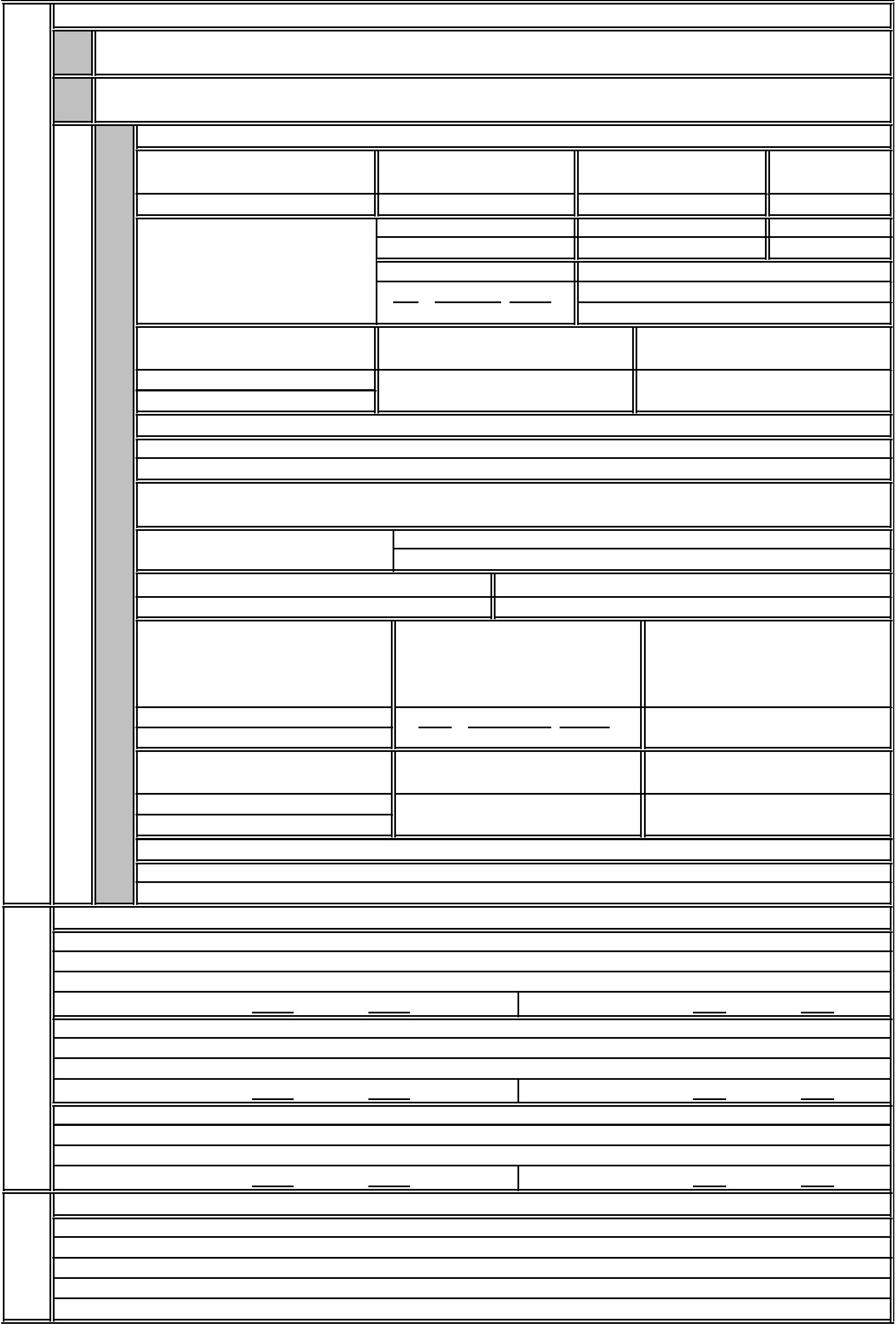 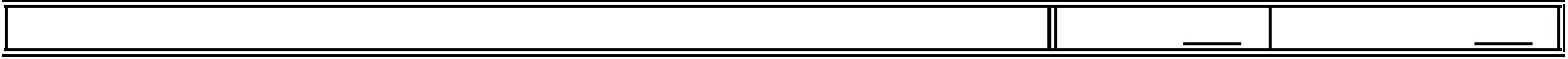 Лист №Всего листов10 Подтверждаю свое согласие, а также согласие представляемого мною лица на обработку персональныхданных (сбор, систематизацию, накопление, хранение, уточнение (обновление, изменение), использование,распространение (в том числе передачу), обезличивание, блокирование, уничтожение персональныхданных,а также иные действия, необходимые для обработки персональных данных в рамкахпредоставления органами, осуществляющими присвоение, изменение и аннулирование адресов, всоответствии с законодательством Российской Федерации), в том числе в автоматизированном режиме,включая принятие решений на их основе органом, осуществляющим присвоение, изменениеаннулирование адресов, в целях предоставления государственной услуги.и11 Настоящим также подтверждаю, что:сведения, указанные в настоящем заявлении, на дату представления заявления достоверны;представленные правоустанавливающий(ие) документ(ы) и иные документы и содержащиеся в нихсведения соответствуют установленным законодательством Российской Федерации требованиям.1213ПодписьДата""г.(подпись)(инициалы, фамилия)Отметка специалиста, принявшего заявление и приложенные к нему документы:Примечание.Заявление о присвоении объекту адресации адреса или аннулировании его адреса (далее - заявление) на бумажном носителеоформляется на стандартных листах формата А4. На каждом листе указывается его порядковый номер. Нумерация листовосуществляется по порядку в пределах всего документа арабскими цифрами. На каждом листе также указывается общееколичество листов, содержащихся в заявлении.Если заявление заполняется заявителем самостоятельно на бумажном носителе, напротив выбранных сведений вспециально отведенной графе проставляется знак: «V»().При оформлении заявления на бумажном носителе заявителем или по его просьбе специалистом органа местногосамоуправления, органа государственной власти субъекта Российской Федерации - города федерального значения или органаместного самоуправления внутригородского муниципального образования города федерального значения, уполномоченногозаконом указанного субъекта Российской Федерации на присвоение объектам адресации адресов,с использованиемкомпьютерной техники могут быть заполнены строки (элементы реквизита), имеющие отношение к конкретному заявлению. Вэтом случае строки, не подлежащие заполнению, из формы заявления исключаются.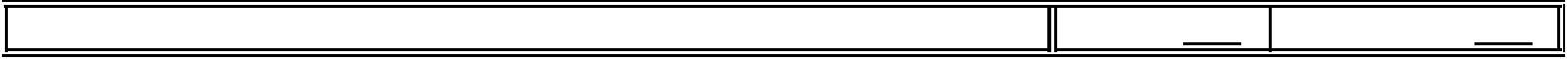 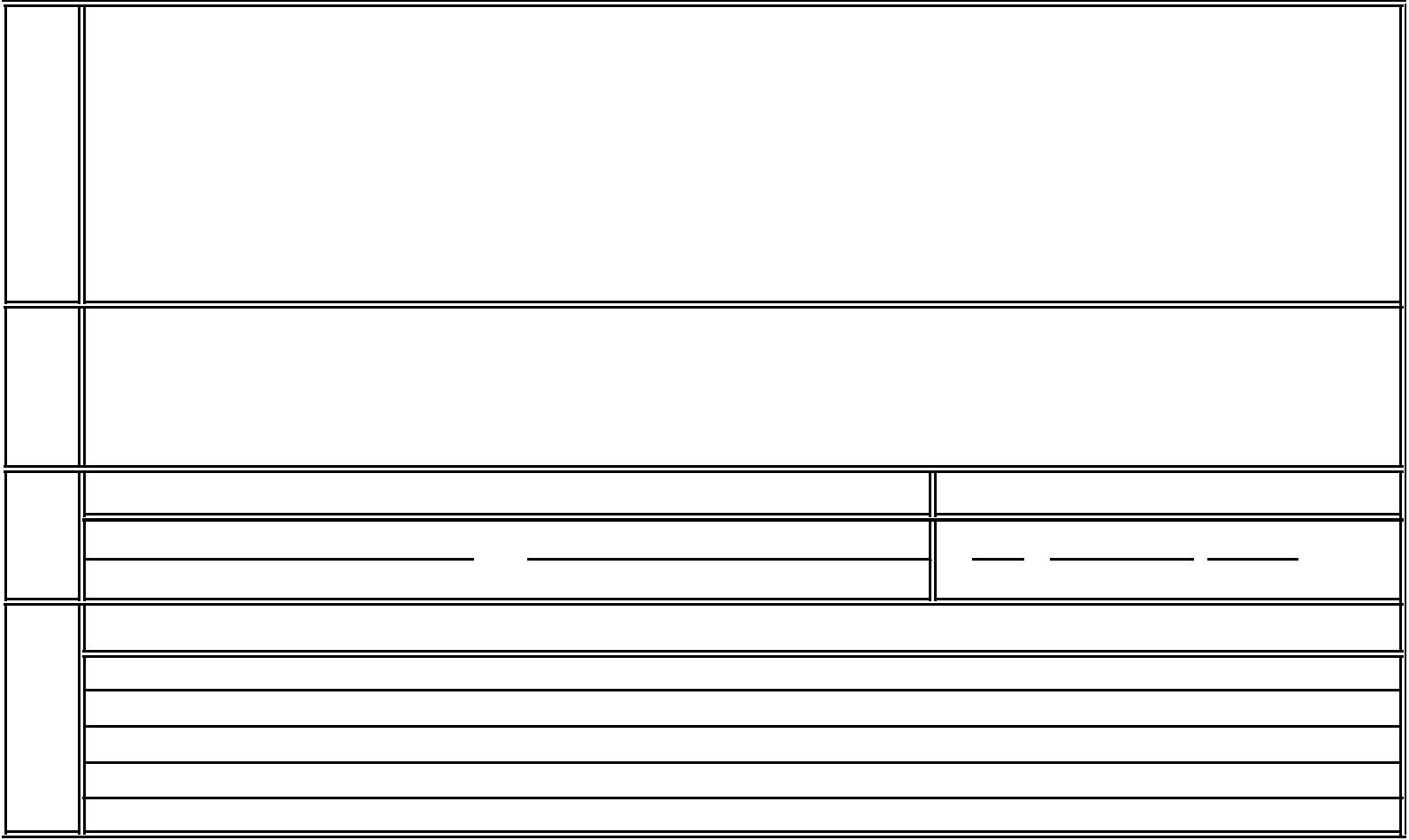 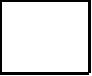 Приложение № 2 к Административному регламенту
предоставления муниципальной услуги«Присвоение, аннулирование адреса объекту адресации»Расписка в получении документов на предоставление муниципальной услуги«Присвоение, аннулирование адреса объекту адресации»	В соответствии с пунктом 36 постановления Правительства Российской Федерации от 19.11.2014 № 1221 приняты документы, предоставленные заявителем (представителем заявителя) по собственной инициативе лично (посредством почтового отправления или через многофункциональный центр):Документы предоставлены:_____________________________________________________,                                                                (Ф.И.О. гражданина или наименование юридического лица – заявителя)Документы принял:____________________________________  _____________  ________________                                     (должность)                                                                  (подпись)                               (Ф.И.О.)Дата приема документов: «____»  ______________ 20__ года.Приложение № 3 к Административному регламенту
предоставления муниципальной услуги«Присвоение, аннулирование адреса объекту адресации»Решение об отказев присвоении объекту адресации адресаили аннулировании его адресана основании Правил присвоения, изменения и аннулирования адресов, утвержденных постановлением Правительства Российской Федерации от 19 ноября 2014 г. № 1221, отказано
Уполномоченное лицо органа местного самоуправления, органа государственной власти субъекта Российской Федерации — города федерального значения или органа местного самоуправления внутригородского муниципального образования города федерального значения, уполномоченного законом субъекта Российской ФедерацииМ. П.ДокументыРеквизиты документа (реквизиты)Отметка о получении (кол. листов)(Ф.И.О., адрес заявителя (представителя заявителя))(регистрационный номер заявления о присвоенииобъекту адресации адреса или аннулировании его адреса)от№(наименование органа местного самоуправления, органа государственной власти субъекта Российской Федерации —города федерального значения или органа местного самоуправления внутригородского муниципального образованиягорода федерального значения, уполномоченного законом субъекта Российской Федерации)(наименование органа местного самоуправления, органа государственной власти субъекта Российской Федерации —города федерального значения или органа местного самоуправления внутригородского муниципального образованиягорода федерального значения, уполномоченного законом субъекта Российской Федерации)(наименование органа местного самоуправления, органа государственной власти субъекта Российской Федерации —города федерального значения или органа местного самоуправления внутригородского муниципального образованиягорода федерального значения, уполномоченного законом субъекта Российской Федерации)сообщает, что(Ф.И.О. заявителя в дательном падеже, наименование, номер и дата выдачи документа,(Ф.И.О. заявителя в дательном падеже, наименование, номер и дата выдачи документа,подтверждающего личность, почтовый адрес — для физического лица; полное наименование, ИНН, КППподтверждающего личность, почтовый адрес — для физического лица; полное наименование, ИНН, КППподтверждающего личность, почтовый адрес — для физического лица; полное наименование, ИНН, КПП(для российского юридического лица), страна, дата и номер регистрации (для иностранного юридического лица),(для российского юридического лица), страна, дата и номер регистрации (для иностранного юридического лица),(для российского юридического лица), страна, дата и номер регистрации (для иностранного юридического лица),,почтовый адрес — для юридического лица)почтовый адрес — для юридического лица)в присвоении (аннулировании) адреса следующему объекту адресациив присвоении (аннулировании) адреса следующему объекту адресации	(нужное подчеркнуть)	(нужное подчеркнуть)(вид и наименование объекта(вид и наименование объектаадресации, описание местонахождения объекта адресации в случае обращения заявителя о присвоении объекту адресации адреса,адресации, описание местонахождения объекта адресации в случае обращения заявителя о присвоении объекту адресации адреса,адресации, описание местонахождения объекта адресации в случае обращения заявителя о присвоении объекту адресации адреса,адресации, описание местонахождения объекта адресации в случае обращения заявителя о присвоении объекту адресации адреса,адрес объекта адресации в случае обращения заявителя об аннулировании его адреса)адрес объекта адресации в случае обращения заявителя об аннулировании его адреса)адрес объекта адресации в случае обращения заявителя об аннулировании его адреса)адрес объекта адресации в случае обращения заявителя об аннулировании его адреса)в связи с.(основание отказа)(основание отказа)(основание отказа)(должность, Ф.И.О.)(подпись)